Dnes si odbyl svoji fotbalovou premiéru Smolík František, kluci jak je naším pravidlem zaspali začátek utkání a inkasovaly jsme dvě branky, pak už začali bojovat do poločasu se nám povedlo snížit. Druhá půlka bylo o něco lepší dokázali  jsme zápas otočit ve svůj prospěch.Druhý zápas proti Chomuticím nebyl o moc lepší soupeř nás tlačil od začátku a přehrál nás ve všech směrech, povedlo se nám pouze jednou zaskočit soupeře a vstřelili jsme branku.Poslední zápas byl od začátku vyrovnaný šance byli na obou stranách tak mohli vyniknout gólmani obou týmů, nakonec jsme měli o drobek větší štěstí a zápas jsme vyhráli bylo to vyrovnané utkání.    Syřiště Josef.Žáci: Dnes od 9:30 v Železnici :                                                                                                        TJ Sokol Železnice : FK Kopidlno  3 : 3 ( 0 : 3 )   pk.  4 : 5                                                                                       Sestava: Petr Jan – Machačný Jaroslav, Nemčanský Lukáš, Kosina Adam, Šádek Jiří,  Kóre Lukáš, Bernard Vojtěch, Vlček František, Rozsypal Ondřej, Berko Dominik,   Krejčík Patrik, Sedláček Tadeáš, Zikmund Antonín, Rozsypal Filip.                                                                                                                                              Branky: Nemčanský, Bernard, Krejčík.  ŽK: Berko 50´.   V neděli 18.5.  sehráli žáci další finálový zápas v Železnici, který skončil  3:4 po penaltách. Prvním poločase jsme měli věčí štěstí a vyhrály 0:3 . V druhém poločase proti hráči vice utočili a vyrovnali na 3:3 a při penaltách našim hochům přálo štěstí a výhra 4:3 pro Kopidlno. Penalty proměnily všichni hráči Bernard, Krejčík, Rozsypal, Berko, Kore.  Tabulka finálové skupiny je celkem vyrovnaná a náš tým se popere o celkové vítězství OP U-15.        Rozsypal PavelFORTUNA NÁRODNÍ LIGA  - FC Hradec Králové se do baráže neprobojoval.                                                                                                          Prestižní duel 29. kola FORTUNA:NÁRODNÍ LIGY skončil bezbrankovou remízou. Téměř dva tisíce diváků na stadionu Pod Vinicí vytvořilo skvělou atmosféru a vidělo na straně Votroků především skvělý výkon Filipa Zorvana, na straně domácích pak dvě gólovky v podání Fouska a Pirocha. Jelikož Brno rozstřílelo Třinec, tak Hradec Králové sobotní remízou ztratil možnost na baráž o nejvyšší soutěž a bez ohledu na poslední zápas sezony skončí na čtvrtém místě.                Program příštího týdne. Nereliga:  úterý  22.5. Kopidlno :  Ronal od 17:30Přípravka:   sobota 25.5. v Chomuticích: Robousy, Libuň, ChomuticeDorost:   sobota 25.5. doma  od 14:00   Jilemnice / Roztoky.                                                 Muži B:     v sobotu 25.5. venku v Podhradí od 17:00.                                                                                                  Muži A:    v sobotu 25.5. v Nepolisích od 17:00.                                                                                                                   Žáci:         v neděli 26.5. od 9:30 v Koštˇálově                                                                                                                     .Město Kopidlo                                                                           hlavní sponzor                                                                                                                   kopidlenského fotbalu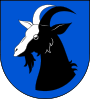                                                  :    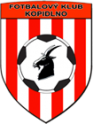 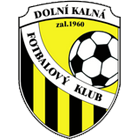                                                  Neděle 19.5.2019 mistrovské utkání krajské JAKO 1.B třídy mužů od 17:00FK Kopidlno A : FK Dolní Kalná A    HR: Vlastislav Kiezler,   AR1: Michal Šedivý,   AR2:  Martin Pálka    DS :  Aleš Havlík    Hlavní pořadatel:  Strnad LiborNominace: Kovář – Dyčenko Vítek, Valnoha Martin, Komárek Petr, Janáček Jaroslav, Komárek Ladislav, Klaban Lukáš, Komárek Jan, Machačný David, Janda Petr, Havelka Miloslav, Dřímal Jan, Šoltys Radek, Strnad Libor, Poutník Michal, ...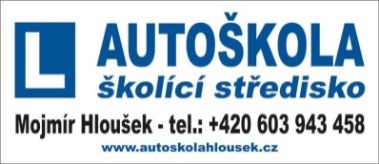 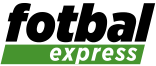 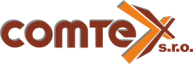 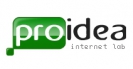 Podzimní utkání : FK Dolní Kalná : FK Kopidlno A  0 : 3   ( 0 : 1 )           Branky:  15´. Klaban Tomáš, 75´. Klaban Tomáš, 92´. Šoltys Radek                                                    Hnát Vladimír trenér hostí:  Na pěkném terénu v příjemném areálu si obě mužstva uvědomovala důležitost tohoto utkání, proto se odehrával spíše bojovný zápas plný nakopávaných balónů. V útočné fázi jsme díky své rychlosti byli o trochu nebezpečnější,své šance zužitkovali a tudíž odvážíme plný bodový zisk. Pro nás bohužel opakovaným momentem utkání je naše neproměněná penalta za stavu 0:1, tentokráte vyvážená i neproměněným pokutovým kopem ze strany domácích. Utkání s přehledem odřídil hlavní rozhodčí.Komentář domácí: Zmar, ostuda, klíčové utkání podzimu jsme nezvládli. Hosté byli vyjma úvodní dvacetiminutovky druhé půle lepším týmem, přehráli nás úplně ve všem. My jsme bohužel naopak úplně ve všem propadali, takhle se o naději nehraje. Nedařilo se nám, nedali jsme penaltu, ale vůbec jsme tomu nasazením a touhou vyhrát nešli naproti. Jsem nesmírně zklamán, ale hráči si to svými řečmi určitě odůvodní, proč prohráli. Sympatickému týmu soupeře k vítězství gratuluji. Výborný výkon předvedl hlavní rozhodčí.                                                                                                                                  Včerejší výsledky:   B.Třemešná : St. Buky  3 : 5,  Nemyčeves : Kocbeře 2 : 2 pk.4 : 2 , Skřivany : Dvůr B 2 : 0, Hostinné : N.Paka 0 : 6, Vrchlabí B : Nepolisy 0 : 0, pk 7 : 6. Jak to vidím:Komárek P.:  2 : 1Vodička T. :   4 : 1 Jandˇourek O.:    3 : 1Dyčenko V. :   3 : 1V našich řadách je člověk,  který se kromě činnosti v našem klubu,( člen VV, pokladník a hráč ),věnuje trenérské činnosti Florbalové mládeže v Jičíně a také trochu běhá což podtrhuje jeho závislost na sportu. Letos se zúčastnil  5.5. Volswagen Prague Maratonu se startovním číslem  5154, který dokončil v reálném čase 04:10:52. Tímto během také podpořil jednu slečnu, která má velký sen. Zde je pár otázek pro Michala Zikmunda. Co tě vedlo nebo motivovalo k tomu, že jsi se zúčastnil maratonu?Po dvou uběhnutých půlmaratonech jsem si řekl že by mně lákalo jednou zkusit celý. Vyzkoušet jak náročný je ho uběhnout. Měl jsi během závodu krizi nebo to bylo v pohodě.Krize většího rozsahu nebyla. 35 kilometrů bylo překvapivě úplně na pohodu. Pak už se přeci jen projevila únava. Ale motivace dobrého mezičasu mně hnala do cíle.Měl jsi nějaký časový limit, do kterého jsi chtěl tuto vzdálenost urazit?Do přihlášky v listopadu jsem dal 4:15 až 4:30 a to byl čas se kterým by byla spokojenost.Z časem jsi tedy spokojen?Tím že jsem zaběhl, ještě pod limit, byla a je maximální spokojenost.  Říkal jsi že to byl tvůj první a poslední maraton, běhání je druh závislosti nebojíš se abstinenčních šoků?Nebojím. Běhat budu určitě dál. Mám dva skvělé parťáky (Láďu a Radku Hnátovi) a ti mně doma sedět nenechají. A určitě ještě nějaké půlmaratony dám.  Po dvou půl maratonech letos maraton celý, plánuješ nebo chtěl by si zkusit ještě něco co tě láká, třeba nějaký horský, nebo jiný dálkový běh nebo železného muže a podobně ?Myslím že maratón bylo asi maximum co mě lákalo. Běžel jsi ve ´´speciálním tričku´´, můžeš přiblížit důvod?Tričko bylo na podporu jedné slečny,  která nemá nohu od kolena dolů a má sen se zúčastnit paraolympiády v Tokiu2020. Malinko jsem ji chtěl podpořit. Ta podpora je na začátku a určitě se všichni postupně dozví více  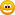 Děkuji za rozhovor a myslím že nebudu sám,  kdo ti přeje hodně dalších úspěchů nejenom ve sportovní činnosti.  Serinek ZdeněkPřípravka včera v Železnici :       Sestava:   Skrbek Štěpán, Skrbek Šimon, Samuel Zlatník, Samuel Vích, Daniel Svoboda, Hink Kryštof, Smolík František, Sedláček Tadeáš, Syřiště Tadeáš, Syřiště Matyáš.                                                                                                                  Libuň : Kopidlno 2 : 3 ( 2 : 1 ), Branky:  Sedláček Tadeáš 2x, Vích Samuel.                          Kopidlno : Chomutice 1 : 6 ( 0 : 4 ), Branka:   Vích Samuel.                                                       Železnice : Kopidlno 2 : 3 ( 0 : 2 ), Branky: Syřiště Tadeáš, Sedláček Tadeáš  2x.  .                                                                                                                                  PořadíTýmTýmZápasyVPVPPPSkóreBody1TJ Sokol Nepolisy221532272:255121. FK Nová Paka221551160:28483TJ Slavoj Skřivany221451254:38464TJ Sokol B. Třemešná221191160:57365TJ Sokol Železnice211082141:35356TJ Dvůr Králové B2211100156:41347FC Vrchlabí B22992235:39338TJ Sokol Staré Buky22991353:60329SK Miletín218103040:343010FK Kopidlno21683435:402811TJ Jiskra Kocbeře226102438:562612FK Dolní Kalná214124127:422113TJ Sokol Nemyčeves224123332:662114TJ Tatran Hostinné224161134:7615